Roxy sprzęt narciarski, do uprawiania sportów wodnych i nie tylko!Roxy sprzęt narciarski - sprawdź dlaczego firma roxy jest warta Twojej uwagi. Zachęcamy do zapoznania się z informacjami zawartymi w naszym artykule.Roxy - renomowana, międzynarodowa markaRoxy, czyli częścią australijskiej firmy surfingowej Quiksilver, jest to marka, która popularna jest na całym świecie. Produkuje nie tylko deski snowboardowe ale także wiele modeli odzieży sportowej zarówno związanej z uprawianiem narciarstwa czy też snowboardingu ale także z innymi sportami. W ofercie Roxy znajdziemy ubrania sportowe casualowe takie jak sukienki damskie, spódniczki, krótkie spodenki czy stroje do pływania. Dodatkowo Roxy w swojej ofercie posiada także szeroki wybór pianek neoprenowych. Roxy sprzęt narciarski dla kobiet i mężczyzn to produkty wysokiej klasy, które z pewnością sprawdzą się w wymagających, narciarskich warunkach na stoku. Roxy sprzęt narciarski i deski snowboardowe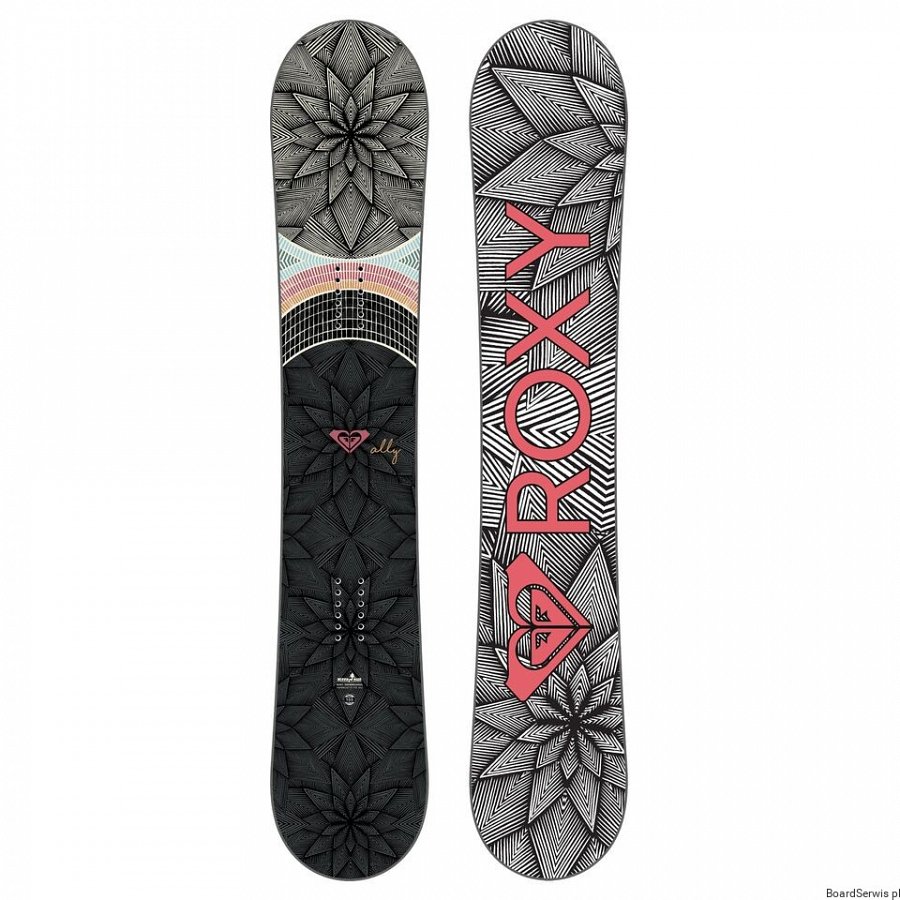 Roxy to firma, która stawia na dobrą jakość oraz na odpowiedni Design. W przypadku Roxy sprzęt narciarski dla kobiet, dość często zauważyć możemy różowe detale, które są dość charakterystyczne dla tejże marki. To samo tyczy się desek snowboardowych czy innych elementów wyposażenie sportowego z kolekcji damskiej. Kolor różowy widnieje także w kurtkach narciarskich oraz snowboardowych a także ubraniach sportowych do windsurfingu oraz surfingu. Pamiętajmy także, iż firma roxy zagwarantuje nam dostęp do wysokiej klasy pianek neoprenowych, które świetnie sprawdzą się przy uprawianiu sportów wodnych!